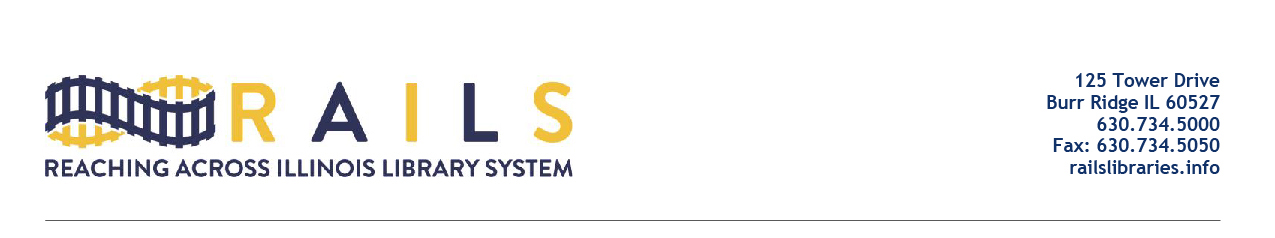 Chicago Area Solo Librarians Networking GroupFriday, July 2412:00-1:00pmAgendaWelcome (5 mins)Group History (5 mins)Introductions (20 mins)Please give one thing you want to take away from the networking meetingsOpen Discussion (25 mins)Next Meeting (5 mins)Adjourn